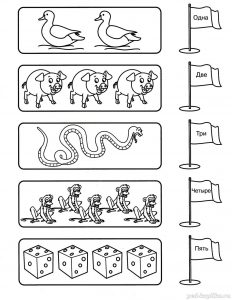 Сколько картинок в каждой рамке?Соедини линиями рамки и соответствующие флажкиДорисуй недостающие.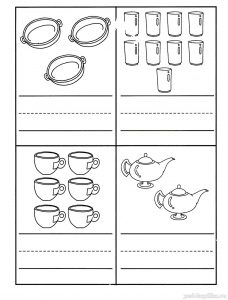 Сколько предметов в каждом прямоугольнике?Ответ напиши цифрой
